О создании постоянно действующей комиссииДля списывания основных средств, товарно - материальных ценностей, нематериальных активов, финансовых вложений и финансовых обязательств администрации Игорварского сельского поселения Цивильского района Чувашской Республики1. Создать постоянно действующую комиссию в следующем составе:- председатель комиссии – Иванова Ирина Петровна, специалист-эксперт администрации Игорварского сельского поселения;Члены комиссии:- Николаева Вера Васильевна - ведущий специалист-эксперт администрации Игорварского сельского поселения;- Данилова Галина Ивановна - депутат Собрания депутатов Игорварского сельского поселения (по согласованию);- Ипатова Марина Вячеславовна - бухгалтер МКУ «Централизованная бухгалтерия» Цивильского района (по согласованию). 2. Признать утратившим силу распоряжение администрации Игорварского сельского поселения №7 от 09.03.2017г. «О создании постоянно действующей комиссии».3. Контроль за исполнением настоящего распоряжения оставляю за собой.Глава администрации Игорварскогосельского поселения                                                                           В.А.ФедоровЧĂВАШ РЕСПУБЛИКИÇĔРПУ РАЙОНĚ 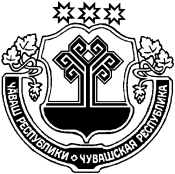  ЧУВАШСКАЯ РЕСПУБЛИКАЦИВИЛЬСКИЙ РАЙОН  ЙĔКĔРВАР ЯЛПОСЕЛЕНИЙĚНАДМИНИСТРАЦИЙЕХУШУ2020 пуш  19   №12Йĕкĕрвар ялěАДМИНИСТРАЦИЯ ИГОРВАРСКОГОСЕЛЬСКОГО ПОСЕЛЕНИЯРАСПОРЯЖЕНИЕ19 марта  2020    №12село Игорвары